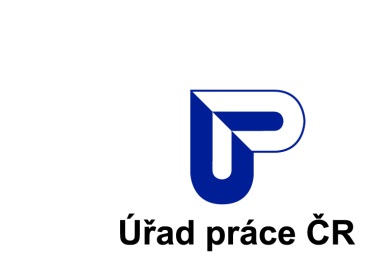 Žádost o příspěvek na podporu zaměstnávání 
osob se zdravotním postižením (OZP)
na chráněném trhu práce  § 78a zákona č. 435/2004 Sb., o zaměstnanosti, ve znění pozdějších předpisůRozhodné období:Identifikační údaje žadatele:Adresa sídla-právnická osoba (PO), adresa bydliště-fyzická osoba (FO):Adresa pro doručování (Nevyplňujte, je-li shodná s adresou sídla-PO, bydliště-FO):Oprávněný zástupce žadatele:Kontaktní osoba pro jednání s Úřadem práce ČR:Bankovní spojení žadatele (účet u peněžního ústavu v ČR vedený v CZK):Údaje o uplatňovaném příspěvku na skutečně vynaložené prostředky na mzdy nebo platy (mzdový příspěvek) - § 78a odst. 2 ZoZ:H. 	Údaje o uplatňovaném zvýšení příspěvku o částku odpovídající dalším nákladům vynaloženým na zaměstnávání OZP - § 78a odst. 3 ZoZ:I. 	Paušální částka příspěvku v Kč: paušální částku 1 000 Kč měsíčně lze uplatnit na každou OZP, která je v daném měsíci u žadatele v pracovním poměru; jedná se o částku uvedenou ve formuláři jmenný seznam zaměstnanců, který je součástí této žádosti – 1. list, část „Výše uplatňovaného paušálu celkem“Celková částka příspěvku v Kč: (součet částek uplatňovaného příspěvku z části G.2., z části H.4. a z části I. žádosti; uveďte celkovou částku zaokrouhlenou na celé koruny nahoru):K. Prohlášení žadatele:Žadatel prohlašuje, že u zdravotních pojišťoven, které nejsou označeny v části N, nejsou pojištěni žádní zaměstnanci žadatele (ani žadatel-fyzická osoba) a rovněž u nich žadatel nemá nedoplatek na pojistném a na penále na veřejné zdravotní pojištění.Žadatel prohlašuje, že údaje uvedené v žádosti a ve všech formulářích, které jsou součástí této žádosti, jsou pravdivé a odpovídají skutečnosti ke dni podání této žádosti.Žadatel prohlašuje, že hrubá mzda za jednotlivé měsíce daného čtvrtletí uvedená ve jmenném seznamu zaměstnanců a hrubá mzda pracovních asistentů či provozních zaměstnanců byla zaměstnancům zúčtována k výplatě a po zákonných srážkách vyplacena, a to nejpozději ke dni doručení této žádosti. Dále prohlašuje, že částka pojistného na sociální zabezpečení, příspěvku na státní politiku zaměstnanosti a pojistného na veřejné zdravotní pojištění, které žadatel za sebe odvádí z vyměřovacího základu zaměstnanců, byla nejpozději ke dni doručení této žádosti odvedena.Žadatel prohlašuje, že zaměstnanci, na které požaduje poskytnutí příspěvku, souhlasí s provedením kontroly v místě výkonu práce, pokud nemají v pracovní smlouvě sjednáno místo výkonu práce na pracovišti žadatele (tzv. domácí zaměstnanci).Žadatel prohlašuje, že v průběhu vykazovaného čtvrtletí:5.1 mu nebyl Úřadem práce ČR poskytnut na zaměstnance uvedeného v přiloženém jmenném seznamu příspěvek, jehož výše se stanoví na základě skutečně vyplacených mzdových nákladů na zaměstnance, včetně pojistného na sociální zabezpečení a příspěvku na státní politiku zaměstnanosti a pojistného na veřejné zdravotní pojištění, které žadatel za sebe odvedl z vyměřovacího základu tohoto zaměstnance, nebo příspěvek při přechodu na nový podnikatelský program. 5.2 nebyl žádný zaměstnanec, na kterého požaduje příspěvek, poživatelem starobního důchodu.5.3 nebyl na OZP, na niž je požadován příspěvek, poskytován příspěvek na úhradu provozních nákladů vynaložených v souvislosti se zaměstnáváním OZP dle § 76 zákona o zaměstnanosti.5.4 nebyl žádný zaměstnanec, na kterého požaduje příspěvek, dočasně přidělen k výkonu práce k uživateli.Žadatel v případě poskytnutí příspěvku souhlasí se zveřejněním identifikačních údajů: u právnické osoby název, IČO, sídlo; u fyzické osoby jméno, příjmení, IČO, bydliště a údaje o výši příspěvku v informačních systémech týkajících se příjemců příspěvku.Žadatel (název žadatele):      IČO:      RČ (u FO):      L.1   NEŽÁDÁ	 ŽÁDÁ, aby Úřad práce ČR podle § 147b zákona o zaměstnanosti sám zjistil, zda nemá žadatel zachyceny v evidenci daní daňové nedoplatky u finančního úřadu a zprošťuje ho za tímto účelem povinnosti mlčenlivosti. Při zjištění nedoplatku souhlasí s uvedením výše nedoplatku.L.2  NEŽÁDÁ		 ŽÁDÁ, aby Úřad práce ČR podle § 147b zákona o zaměstnanosti sám zjistil, zda nemá žadatel zachyceny v evidenci daní daňové nedoplatky u celního úřadu a zprošťuje ho za tímto účelem povinnosti mlčenlivosti. Při zjištění nedoplatku souhlasí s uvedením výše nedoplatku.M.	 NEŽÁDÁ	 ŽÁDÁ, aby Úřad práce ČR podle § 147b zákona o zaměstnanosti sám zjistil, zda nemá zachyceny nedoplatky na pojistném a na penále na sociálním zabezpečení a příspěvku na státní politiku zaměstnanosti a zprošťuje ho za tímto účelem povinnosti mlčenlivosti. Při zjištění nedoplatku souhlasí s uvedením výše nedoplatku.N.	 NEŽÁDÁ	 ŽÁDÁ, aby Úřad práce ČR podle § 147b zákona o zaměstnanosti sám zjistil, zda nemá zachyceny nedoplatky na pojistném a na penále na veřejné zdravotní pojištění a zprošťuje ho za tímto účelem povinnosti mlčenlivosti. Při zjištění nedoplatku souhlasí s uvedením výše nedoplatku.V seznamu zdravotních pojišťoven bude zaškrtnuto pole „ano“ a vyplněno územní pracoviště u těch zdravotních pojišťoven, u kterých jsou pojištěni zaměstnanci žadatele:(žadatel-fyzická osoba uvede i zdravotní pojišťovnu, u které je sám pojištěn)Součástí žádosti je:1. Jmenný seznam zaměstnanců žadatele, na které je mzdový příspěvek požadován, s těmito údaji: Jméno
a příjmení zaměstnance, rodné číslo, status TZP/OZP 1,2/OZZ, data vzniku a skončení pracovního poměru, kód zdravotní pojišťovny, mzdové náklady včetně odvodů v příslušném měsíci (bez naturální mzdy), uplatňovaná výše příspěvku, uznání TZP/OZP 1,2/OZZ od-do. Formulář „Jmenný seznam“ zaměstnanců je možné přímo vyplnit a elektronicky odeslat na Úřad práce ČR z Integrovaného portálu MPSV, stránky http://portal.mpsv.cz/sz/zamest/zamestnaniosob/prispeveknapodporu http://portal.mpsv.cz/sz/zamest/kestazeni,
případně je možné ho zde vytisknout nebo o jeho vytištění požádat Úřad práce ČR. Doložení skutečnosti, že zaměstnanec, na kterého je příspěvek požadován, je TZP/OZP 1,2/OZZ, a to pouze v případě, že došlo ke změně oproti skutečnostem již Úřadu práce ČR doloženým k žádosti
o uzavření dohody o uznání zaměstnavatele za zaměstnavatele na chráněném trhu práce podle § 78 ZoZ. Dokládá se např. kopií dokladu o uznání zaměstnance OZP, na které žadatel potvrdí, že kopie dokladu souhlasí s originálem, případně úředně ověřenou kopií.Doložení nákladů uvedených v části H / 3.1, 3.2, 3.3, 3.4 této žádosti (např. pracovní smlouvy pracovních asistentů a provozních zaměstnanců; faktury za dopravu, realizaci pracovní asistence; počítačové vybavení či pořízení komunikačních pomůcek; doklady prokazující nákup pohonných hmot apod. – blíže „Vysvětlivky“ body 8 - 11). Více informací o doložení těchto nákladů je uvedeno ve jmenném seznamu zaměstnanců, který je součástí této žádosti. V případě, že žadatel nevyužije možnosti uvedené v části L, M a N této žádosti, dokládá Úřadu práce ČR, že nemá k poslednímu dni vykazovaného čtvrtletí: v evidenci daní zachyceny daňové nedoplatky u finančního a celního úřadu. Je-li žadatel právnickou osobou, dokládá bezdlužnost potvrzením, které je vystaveno na „identifikační číslo“, případně na „číslo plátce“. Je-li žadatel podnikající fyzickou osobou, dokládá bezdlužnost potvrzením, které je vystaveno na „jméno s uvedením rodného čísla, popř. data narození“12) i na „identifikační číslo“, případně na „číslo plátce“. nedoplatek na pojistném a na penále na veřejné zdravotní pojištění. Je-li žadatel právnickou osobou, dokládá bezdlužnost potvrzením, které je vystaveno na „identifikační číslo“, případně na „číslo plátce“. Je-li žadatel podnikající fyzickou osobou, dokládá bezdlužnost potvrzením od zdravotní pojišťovny, u které je sám pojištěn, vystavené na „jméno s uvedením rodného čísla, popř. data narození“12) i na „identifikační číslo“; má-li zaměstnance, předkládá potvrzení i od zdravotních pojišťoven, u kterých jsou pojištěni jeho zaměstnanci, vystavená na „identifikační číslo“, případně na „číslo plátce“.nedoplatek na pojistném a na penále na sociální zabezpečení a příspěvku na státní politiku zaměstnanosti. Je-li žadatel právnickou osobou, dokládá bezdlužnost potvrzením, které je vystaveno na „identifikační číslo“, případně na „číslo plátce“. Je-li žadatel podnikající fyzickou osobou, dokládá bezdlužnost potvrzením příslušné správy sociálního zabezpečení, které je vystaveno na „jméno s  uvedením rodného čísla, popř. data narození“12) i na „identifikační číslo“, případně na „číslo plátce“.Má-li žadatel některý z výše uvedených nedoplatků a bylo mu povoleno splácení 
ve splátkách, lze příspěvek poskytnout, není-li v prodlení se splácením splátek. Příspěvek lze poskytnout žadateli i v případě, bylo-li mu povoleno posečkání daně. Tyto skutečnosti je žadatel rovněž povinen doložit.U žadatele, který není veden ve veřejném rejstříku, doklad prokazující právní formu žadatele
a doklad prokazující osobu statutárního zástupce a způsob zastupování; doklad prokazující osobu statutárního zástupce a způsob zastupování, pokud toto není v rejstříku nebo jiném dokladu o právní formě uvedeno. Při opakovaném poskytování příspěvku se doklady k těmto skutečnostem dokládají jen v případě změny těchto skutečností.Doklad o zřízení účtu u peněžního ústavu uvedeného v části F. Při opakovaném poskytování příspěvku se doklad o zřízení účtu dokládá jen v případě změny této skutečnosti. Vysvětlivky:Vyplňte příslušnou krajskou pobočku, popř. vybrané kontaktní pracoviště této krajské pobočky. Příslušnou krajskou pobočkou Úřadu práce ČR pro poskytování příspěvku je krajská pobočka, v jejímž obvodu má sídlo žadatel, který je právnickou osobou, nebo v jejímž obvodu má trvalé bydliště žadatel, který je fyzickou osobou.Vyplňte název žadatele uvedený např. v živnostenském listě, obchodním rejstříku nebo zřizovací listině, popř. jméno a příjmení, je-li žadatelem fyzická osoba.Vyplňte jen v případě, bylo-li přiděleno.Vyplňte jen v případě, je-li žadatelem fyzická osoba.Vyplňte právní formu žadatele uvedenou např. v obchodním rejstříku nebo zřizovací listině.Příspěvek se poskytuje pouze na zaměstnance v pracovním poměru. Zaměstnanci, na které je příspěvek požadován, jsou uvedeni ve druhé záložce jmenného seznamu zaměstnanců, který je součástí této žádosti. Pokud jde o zaměstnance, kteří jsou uznáni invalidními v 1., 2., nebo 3. stupni invalidity, žadatel ve jmenném seznamu primárně uplatňuje nárok na poskytnutí mzdové složky příspěvku. Až v případě, že žadateli v daném měsíci nevznikne na zaměstnance nárok na mzdový příspěvek ve výši 12 000 Kč, uplatňuje nárok na zvýšení příspěvku. Příspěvek ani jeho zvýšení nelze uplatnit na OZP, které byly dočasně přiděleny k výkonu práce u uživatele. Zvýšení příspěvku nelze uplatnit na OZP, které pracují mimo pracoviště žadatele. Ustanovení § 78a odst. 12 písm. a) ZoZ.:Příspěvek na zvýšené správní náklady může činit maximálně 4 % průměrné měsíční mzdy v národním hospodářství za první až třetí čtvrtletí předcházejícího kalendářního roku na jednu OZP. Vynaložení těchto nákladů je žadatel povinen prokázat způsobem uvedeným ve formuláři jmenný seznam zaměstnanců, který je součástí této žádosti. Ustanovení § 78a odst. 12 písm. b) ZoZ:Pro stanovení výše uznatelnosti tohoto nákladu je v případě pracovních asistentů rozhodující, zda jejich pracovní náplň obsahuje také další činnosti, které by s pomocí zaměstnancům OZP nesouvisely. Pokud ano, stanoví se uznatelnost mzdových nákladů v poměrné části dle počtu hodin (výše úvazku) odpracovaných při pomoci zaměstnancům OZP a počtu hodin (výše úvazku) odpracovaných v rámci dalších činností. Pokud pracovní asistence tvoří celou pracovní náplň, je uznatelných 100 % mzdových nákladů pracovních asistentů. Pokud pracovní asistence není zajišťována zaměstnanci žadatele, potom si může žadatel nárokovat náklady, které vynaložil na nákup pracovní asistence jako služby.V případě provozních zaměstnanců se uznatelnost mzdových nákladů stanoví takto: pokud je pracovní náplní přímá pomoc OZP, jsou uznatelné mzdové náklady za dobu této pomoci; pokud provozní zaměstnanec vykonává činnost související se zaměstnáváním OZP (přidělování úkolů, kontrola práce, vyplňování výkazů práce apod.), stanoví se uznatelnost mzdových nákladů v poměrné části dle průměrného přepočteného počtu všech zaměstnanců žadatele a průměrného přepočteného počtu zaměstnanců se zdravotním postižením, na které se vztahuje zvýšení příspěvku.Uznatelné jsou náklady s datem zdanitelného plnění v příslušném kalendářním čtvrtletí, a které byly zároveň uhrazeny do dne podání žádosti (tj. náklady se musí vztahovat k danému čtvrtletí a zároveň musí být vynaloženy do dne podání žádosti).10. Ustanovení § 78a odst. 12 písm. c) ZoZ.:Jedná se o náklady na dopravu zaměstnanců, kteří jsou OZP, na pracoviště a z pracoviště a náklady na dopravu materiálu a hotových výrobků. Uznatelné jsou takové náklady, které přímo souvisí se zaměstnáváním OZP, resp. s dopravou těchto osob na pracoviště nebo z pracoviště a s dopravou materiálu a hotových výrobků, na jejichž výrobě a zpracování se OZP podílí (pohonné hmoty, mzda řidiče, náhrada jízdních výdajů zaměstnance apod.). Uznatelné nejsou náklady, které mají investiční charakter a náklady, u kterých nelze prokázat vztah těchto nákladů ke konkrétní jízdě. Pokud žadatel může předloženými doklady prokázat, že náklad souvisí výhradně s dopravou zaměstnanců se zdravotním postižením na pracoviště a z pracoviště nebo s dopravou materiálu a hotových výrobků, na jejichž výrobě se podílí pouze zaměstnanci se zdravotním postižením, může si uplatnit celou částku vynaložených nákladů. Pokud se doprava týká OZP i zaměstnanců bez zdravotního postižení, stanoví se uznatelnost nákladů v poměrné části dle průměrného přepočteného počtu všech zaměstnanců žadatele a průměrného přepočteného počtu zaměstnanců se zdravotním postižením, na které se vztahuje zvýšení příspěvku. Žadatel dále doloží vyúčtování vynaložených dopravních nákladů, které bude obsahovat seznam dopravovaných OZP, seznam dopravovaných osob, které nejsou OZP, informaci o  přepravovaném materiálu či hotových výrobcích, odkud kam byly osoby či materiál a výrobky dopravovány a vyčíslení částky, která byla na tuto dopravu žadatelem vynaložena. Toto vyúčtování bude doloženo doklady.11. Ustanovení § 78a odst. 12 písm. d) ZoZ:Náklady na přizpůsobení provozovny jsou uznatelné v případě, kdy jejich vynaložení prokazatelně souvisí se zaměstnáváním OZP. Uznatelnost těchto nákladů je potřeba konzultovat s Úřadem práce před realizací záměru (bude posuzováno v kontextu druhu zdravotního postižení a vykonávané práce; uznatelné jsou náklady dodatečné k těm, které by vznikly podniku při zaměstnávání pracovníků, kteří nejsou zdravotně postižení). Uznatelné jsou náklady s datem zdanitelného plnění v příslušném kalendářním čtvrtletí, a  které byly zároveň uhrazeny do dne podání žádosti (tj. náklady se musí vztahovat k danému čtvrtletí a  zároveň musí být vynaloženy do dne podání žádosti).12. Je-li žadatelem cizinec bez přiděleného rodného čísla, dokládá potvrzení vystavená na vlastní číslo plátce, pod kterým je u příslušné instituce veden.Další informace:Zkratkou „ZoZ“ se rozumí zákon č. 435/2004 Sb., o zaměstnanosti, ve znění pozdějších předpisů.Příspěvek se poskytuje čtvrtletně zpětně na základě žádosti žadatele. Žádost musí být doručena Úřadu práce ČR nejpozději do konce kalendářního měsíce následujícího po uplynutí kalendářního čtvrtletí, za které je příspěvek požadován. V případě nesplnění této podmínky nebude příspěvek poskytnut. O poskytnutí nebo neposkytnutí příspěvku rozhoduje Úřad práce ČR ve správním řízení.Při vykazování mzdových nákladů zaměstnance ve jmenném seznamu zaměstnanců postupujte v souladu s ustanovením § 3 odst. 7 zákona č. 592/1992 Sb., o pojistném na všeobecné zdravotní pojištění: „Je-li zaměstnancem zaměstnavatele zaměstnávajícího více než 50 % OZP z celkového průměrného přepočteného počtu svých zaměstnanců osoba, které byl přiznán invalidní nebo částečný invalidní důchod, je u ní vyměřovacím základem částka přesahující částku, která je vyměřovacím základem u osoby, za kterou je plátcem pojistného stát.“Žádost a jmenný seznam je možné podat rovněž v elektronické podobě podepsané zaručeným elektronickým podpisem.Z důvodu elektronického zpracování údajů doporučujeme předkládat jmenný seznam v souboru označeném koncovkou xls, a to buď v elektronické podobě podepsané zaručeným elektronickým podpisem, nebo na datovém nosiči, ke kterému je však třeba přiložit písemnou verzi s podpisem oprávněné osoby. Mzdový příspěvek uplatňujte v části G. této žádosti a ve jmenném seznamu zaměstnanců bez: - částky odpovídající výši poskytnuté naturální mzdy, - částky odpovídající výši srážky ze mzdy určené k uspokojení plnění žadatele podle občanského zákoníku (s výjimkou srážky k uhrazení škody, za kterou odpovídá zaměstnanec a příspěvku na závodní stravování dle § 236 zákoníku práce), - částky odpovídající výši náhrady mzdy poskytnutou zaměstnanci při překážkách v práci na straně žadatele.Poskytnutý příspěvek nebo jeho poměrnou část je žadatel povinen prostřednictvím Úřadu práce ČR ve stanovené lhůtě odvést do státního rozpočtu, jestliže mu byl na základě nesprávných údajů vyplacen neprávem nebo v nesprávné výši; obdobně je žadatel povinen vrátit příspěvek nebo jeho poměrnou část v případě, že mu byl poskytnut v období 12 měsíců přede dnem nabytí právní moci rozhodnutí o uložení pokuty za umožnění výkonu nelegální práce nebo v případě, že bylo Úřadem práce zjištěno, že zaměstnavatel přestal splňovat některou z podmínek stanovených pro uzavření dohody o uznání zaměstnavatele za zaměstnavatele na chráněném trhu práce podle § 78 ZoZ. O povinnosti vrátit poskytnutý příspěvek nebo jeho poměrné části vydá krajská pobočka Úřadu práce ČR rozhodnutí. V případě potřeby bližších informací se můžete obrátit na Úřad práce ČR.Registrační číslo Úřadu práce ČR:Příspěvek na zaměstnávání
OZP na CHTP	S 15	S 15  Pracoviště Úřadu práce ČR1):


        	S 15Žádost je uplatňována za. čtvrtletí rokuNázev žadatele2):      Název žadatele2):      IČO3):      Rodné číslo4):      Právní forma žadatele5):      Právní forma žadatele5):      Obec:      Část obce:      Část obce:      Část obce:      Ulice:      Č. p.:      Č. orient.:      PSČ:      Telefon:      ID datové schránky*:      ID datové schránky*:      ID datové schránky*:      E-mail:      E-mail:      E-mail:      E-mail:      * je-li zřízena* je-li zřízena* je-li zřízena* je-li zřízenaObec:      Část obce:      Část obce:      Část obce:      Ulice:      Č. p.:      Č. orient.:      PSČ:      Vysvětlivky k odkazům jsou uvedeny v závěru žádostiPříjmení:      Jméno:      Titul:      Telefon:      E-mail:      E-mail:      Příjmení:      Příjmení:      Jméno:      Telefon:      Fax:      E-mail:      Číslo účtu:      Kód banky:      Specifický symbol:      Variabilní symbol:      Název banky:      Název banky:      Celkový počet zaměstnanců - OZP, na které je požadován příspěvek 6) - uveďte fyzický počet:Z toho:1.1 Počet zaměstnanců TZP: 1.2 Počet zaměstnanců OZP 1,2:1.3 Počet zaměstnanců OZZ:Výše uplatňovaného příspěvku celkem v Kč:Z toho:2.1 Příspěvek na zaměstnávání TZP celkem:2.2 Příspěvek na zaměstnávání OZP 1,2 celkem:2.3 Příspěvek na zaměstnávání OZZ celkem:Celkový počet zaměstnanců  - TZP + OZP 1,2, na které je požadováno zvýšení příspěvku 6)- uveďte fyzický počet:Z toho:1.1 Počet zaměstnanců TZP: 1.2 Počet zaměstnanců OZP 1,2:Výpočet koeficientu pro stanovení výše uplatňovaných nákladů provozních zaměstnanců a nákladů na dopravu9, 10):Použije se pouze při přepočtu nákladů na provozní zaměstnance a nákladů na dopravu ve formuláři jmenný seznam zaměstnanců, který je součástí této žádosti. Neuplatňujete-li náklady na provozní zaměstnance ani náklady na dopravu, není potřeba tuto část žádosti vyplňovat. 2.1 Průměrný čtvrtletní přepočtený počet všech zaměstnanců:2.2 Průměrný čtvrtletní přepočtený počet zaměstnanců, kteří jsou OZP, na které se vztahuje zvýšení příspěvku:2.3 Koeficient pro stanovení výše uplatňovaných nákladů: podíl 2.2 ku 2.1:
výsledek se uvádí na 2 platná desetinná místaSkutečně vynaložené náklady (po případném přepočtu8, 9, 10) rozhodné pro stanovení částky uplatňovaného příspěvku v Kč:jedná se o součet nákladů uvedený ve formuláři jmenný seznam zaměstnanců, který je součástí této žádosti. – 2. list, tabulka „Součet nákladů uplatňovaných v jednotlivých měsících (v Kč)“, sloupec „celkem“3.1 Na zvýšené správní náklady7):3.2 Na náklady provozních zaměstnanců a pracovních asistentů8, 9):3.3 Na náklady na dopravu10) :3.4 Na náklady na přizpůsobení provozovny11):Výše uplatňovaného zvýšení příspěvku celkem v Kč:jedná se o částku uvedenou ve formuláři jmenný seznam zaměstnanců, který je součástí této žádosti – 2. list, tabulka „Nárok na zvýšení příspěvku celkem (v Kč)“, položka celkem; částka nemusí odpovídat skutečně vynaloženým nákladůmVdneJméno, příjmení, funkce a podpis oprávněné osoby
(otisk razítka)Kód NázevÚzemní pracoviště v obci111Všeobecná zdravotní pojišťovna ČR   ano201Vojenská zdravotní pojišťovna ČR   ano205Česká průmyslová zdravotní pojišťovna   ano207Oborová zdravotní poj. zam. bank, poj. a stav.   ano209Zaměstnanecká pojišťovna Škoda   ano211Zdravotní pojišťovna ministerstva vnitra ČR   ano213Revírní bratrská pokladna, zdrav. pojišťovna   anoV      dne      Jméno, příjmení, funkce a podpis oprávněné osoby
 (otisk razítka)